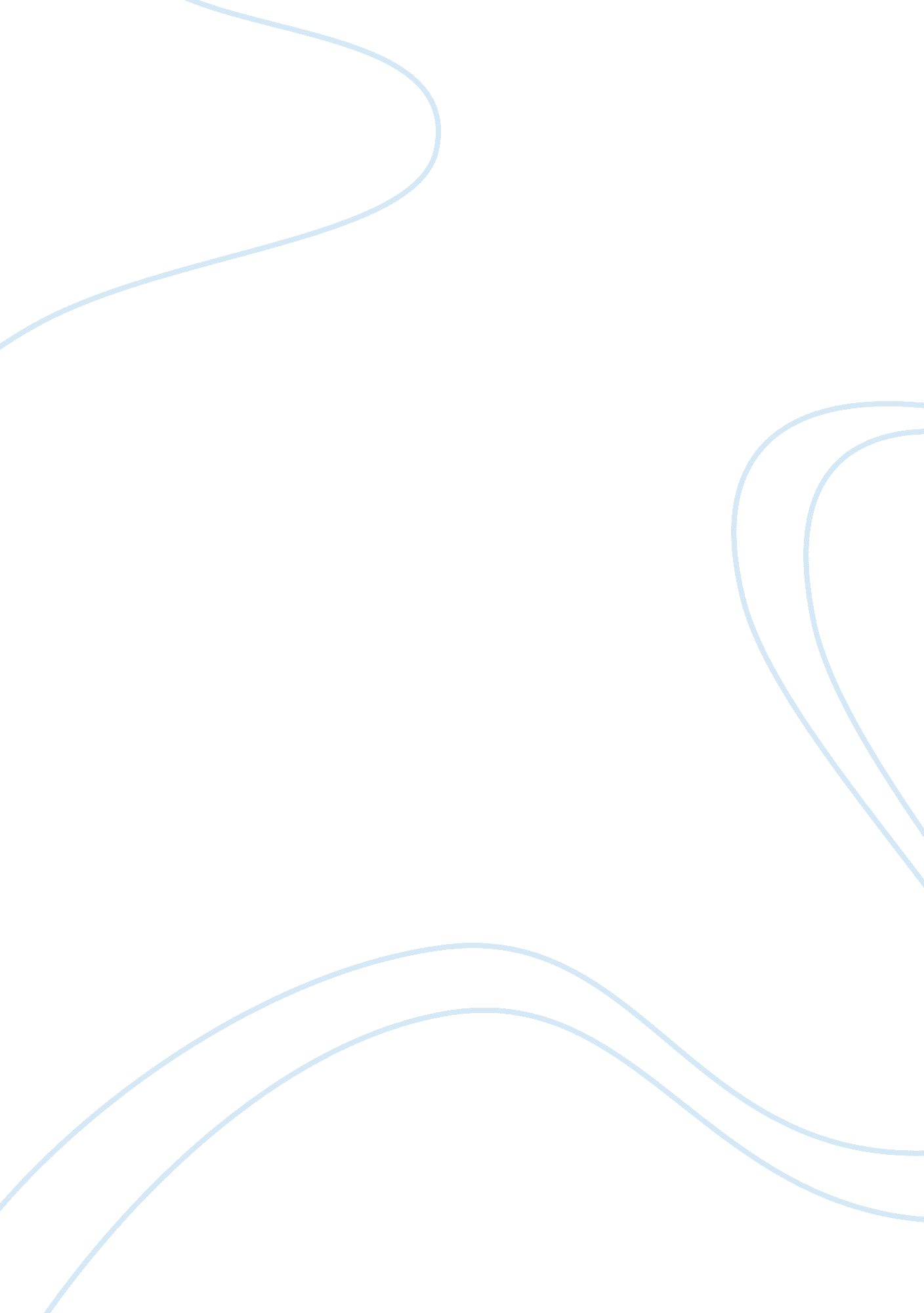 Motivation through monetary and non monetary benefits essay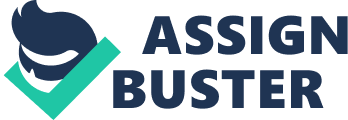 Mr. Ignacio Falgueras Sorauren conducted this research in 2000 in which he investigates the job related to motive in organisations. Actually this job occurs when people tend to follow their ain involvements instead than house s common ends. Primarily writer attempt to turn to this job by giving them some economic proposals but the survey showed that economic proposal doesn t lessening struggle of involvement and non able the people to purse steadfast s common end instead than follow their personal involvement. These economic proposals further create more jobs but after that research worker through thorough survey reveals that non-monetary inducements are most of import to actuate people towards organisational ends because money is non the solution of every job. As you can happen batch of variables in this article, but with regard to my subject Motivation through pecuniary and non-monetary benefits assist me to place the dependant variable as organisational end and independent variable is Employees involvement towards occupation and their motive towards organisational ends. So it shows that organisational end is dependent on employee s involvement towards occupation and their motive towards organisational ends through some non-monetary inducements. Apart from pecuniary benefits there is a strong demand of non-monetary benefits to purse employees towards steadfast common ends. Some non-monetary benefits include doing occupation challenging and interesting so in this manner they know what they are making and bring forth positive consequences for the organisation. In order to do occupation interesting and ambitious money would non ever play a large function because money is neither the incentive nor the major 1. Researchers reveal that most of the clip money leads to conflict of involvement and the most of import resistance of money is its incapableness to cut down the struggle of involvements born in any organisation. So organisation demands to put a common end communicated with their employees, therefore enables them to convey integrity among their employees and in this manner struggle job has besides resolve. Non-monetary inducement in form of pass oning organisational end and puting marks for the squad, do the employees to work for organisational involvements instead than personal involvement. This article is highly relevant to my subject which helps me to understand that non-monetary inducements have great function to play for the accomplishment of organisational ends. Through these inducements inject motive in employees to prefer organisational ends over their personal involvement. Along with that the best manner to actuate people is handling them as human existences because it is truly indispensable to see all human facets to derive first-class consequences. 